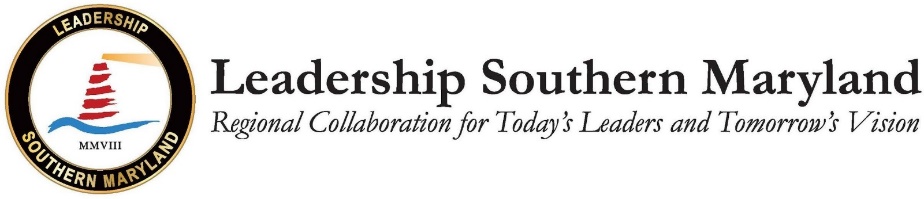 RECOMMENDATION LETTER TEMPLATE44425 Airport Road Suite 220California, MD 20619Dear :I write to recommend  to the LSM Executive Program. ….    [Executive leadership position. Overall professional background and level of accomplishments. Explain how they exhibit the characteristics of the LSM mission?] is …  [Describe qualities and character. Do they have a diverse skill set and leadership experience? Do they bring a diverse perspective and unique skills and experience to broaden the program?  Will they bring engaging conversations and perspectives to their classmates and be an active Alumnus?]In addition,  serves the Southern Maryland community by … [What is their level of civic involvement and motivation to serve the community? Will they be a valuable player in the community after completing the LSM Executive Program?  Ability/interest to contribute to the program or support LSM after graduation?]   volunteer service with … [List volunteer organizations] is/are an excellent case in point. , please contact me at any time at [Your email address and phone number.],, Organization